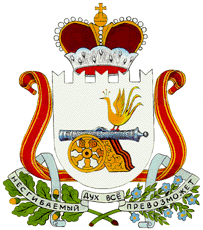 АДМИНИСТРАЦИЯ СЕЛЕЗНЕВСКОГО СЕЛЬСКОГО ПОСЕЛЕНИЯРАСПОРЯЖЕНИЕОт  24.04.2018 г.      № 26Об утверждении инструкциио мерах пожарной безопасностиАдминистрации Селезневского сельского поселения     1. Утвердить инструкцию о мерах пожарной безопасности Администрации Селезневского сельского поселения согласно приложению.     2. Разместить настоящее распоряжение на официальном сайте муниципального образования Селезневское сельское поселение в информационно-телекоммуникационной сети «Интернет» (http://seleznevo.admin-smolensk.ru//).Глава муниципального образованияСелезневское сельское поселение                                              В.П. Новикова        ИНСТРУКЦИЯО МЕРАХ ПОЖАРНОЙ БЕЗОПАСНОСТИ Общие положенияИнструкция о мерах пожарной безопасности разработана на основе Правил противопожарного режима в РФ и других нормативных документов по пожарной безопасности, исходя из специфики пожарной опасности здания, помещений, технологического и производственного оборудования.Настоящая инструкцияустанавливает основные требования пожарной безопасности для всех работников Администрации Селезневского  сельского  поселения и обязательна для исполнения.Целью данной инструкции является обеспечение сохранности имущества Администрации  Селезневского  сельского  поселения и недопущение причинения неблагоприятных последствий здоровью и жизни людей, находящихся в  его здании и на территории.Работники Администрации  Селезневского  сельского  поселения допускаются к работе только после прохождения ими вводного инструктажа о мерах пожарной безопасности и ознакомления их под роспись с Настоящей инструкцией в журнале регистрации вводного инструктажа о мерах пожарной безопасности.Основные понятия:Пожарная безопасность – состояние защищенности личности, имущества от пожаров;Пожар – неконтролируемое горение, причиняющее материальный ущерб, вред жизни и здоровью людей;Требования пожарной безопасности – специальные условия социального и технического характера, установленные в целях обеспечения пожарной безопасности законодательством РФ, нормативными документами или уполномоченным государственным органом;Меры пожарной безопасности – действия по обеспечению пожарной безопасности, в т.ч. по выполнению требований пожарной безопасности;Противопожарный режим – правила поведения людей, порядок организации производства и содержания помещений, обеспечивающие предупреждение нарушений требований безопасности и тушение пожаров.7.       Система ответственности за обеспечение мер пожарной безопасности:Ответственность за обеспечение мер пожарной безопасности предприятия несет  руководитель.Ответственность за пожарную безопасность служебных, вспомогательных, складских и других помещений, технологического оборудования, электросетей и т.п. несут их руководители, а также работники служб в пределах их компетенции.Руководители служб, лица, в установленном порядке назначенные ответственными за обеспечение пожарной безопасности, должны обеспечивать своевременное выполнение требований пожарной безопасности, предписаний, постановлений и иных законных требований государственных инспекторов по пожарному надзору.Ответственность за соблюдение требований пожарной безопасности на своем рабочем месте несет каждый работник (независимо от стажа работы и занимаемой должности). Работники обязаны знать, строго выполнять и поддерживать установленный в здании противопожарный режим, не допускать действий, приводящих к пожару, а также знать свои обязанности в случае его возникновения. При проведении строительно-монтажных и других пожароопасных работ на территории, в здании и помещении Администрации  Селезневского  сельского  поселения работники подрядных организаций должны соблюдать требования пожарной безопасности, изложенные в инструкциях, утвержденных Главой  муниципального образования Селезневское  сельское  поселение. Лица, виновные в нарушении данной инструкции, в зависимости от характера нарушений и их последствий, несут  дисциплинарную, административную, гражданскую или уголовную ответственность.ПОРЯДОК содержаниЯ территории, ЗДАНИЯ, ПОМЕЩЕНИЙ, ЭВАКУАЦИОННЫХ ПУТЕЙ И ВЫХОДОВ1. В помещении Администрации Селезневского  сельского  поселения запрещено устраивать складирование горючих отходов.2. На территории, в зданиях и помещениях Администрации  Селезневского  сельского  поселения запрещается:г) загромождать мебелью, оборудованием и другими предметами двери, выходы на эвакуационные лестницы;д) проводить уборку помещений и стирку одежды с применением бензина, керосина и других легковоспламеняющихся и горючих жидкостей, а также производить отогревание замерзших труб паяльными лампами и другими способами с применением открытого огня;е) устраивать в лестничных клетках и поэтажных коридорах кладовые и другие подсобные помещения, а также хранить под лестничными маршами и на лестничных площадках вещи, мебель и другие горючие материалы;ж) устанавливать в лестничных клетках внешние блоки кондиционеров.3. В помещениях с одним эвакуационным выходом одновременное пребывание более 50 человек запрещено.4. При организации мероприятий с массовым пребыванием людей (торжества, рекламные акции и др.), организатор мероприятия обеспечивает:а) осмотр помещений перед началом мероприятий в целях определения их готовности в части соблюдения мер пожарной безопасности;б) дежурство ответственных лиц на месте проведения мероприятий.На мероприятиях могут применяться электрические гирлянды и иллюминация, имеющие соответствующий сертификат соответствия.При обнаружении неисправности в иллюминации или гирляндах (нагрев проводов, мигание лампочек, искрение и др.) они должны быть немедленно обесточены.5. В случае установки новогодних елок, они должны устанавливаться на устойчивом основании и не загромождать выходы из помещений. Ветки елки должны находиться на расстоянии не менее 1 метра от стен и потолков.6. При проведении мероприятий с массовым пребыванием людей в помещениях запрещается:а) применять пиротехнические изделия, дуговые прожекторы и свечи;б) украшать елку марлей и ватой, не пропитанными огнезащитными составами;в) проводить перед началом или во время представлений огневые, покрасочные и другие пожароопасные и пожаровзрывоопасные работы;г) уменьшать ширину проходов между рядами и устанавливать в проходах дополнительные кресла, стулья и др.;д) полностью гасить свет в помещении;е) допускать нарушения установленных норм заполнения помещений людьми.7. При эксплуатации эвакуационных путей и выходов должно обеспечиваться соблюдение проектных решений и требований нормативных документов по пожарной безопасности (в том числе по освещенности, количеству, размерам и объемно-планировочным решениям эвакуационных путей и выходов, а также по наличию на путях эвакуации знаков пожарной безопасности).8. Двери на путях эвакуации должны открываться наружу, по направлению выхода из здания, за исключением дверей, направление открывания которых не нормируется требованиями нормативных документов по пожарной безопасности или к которым предъявляются особые требования.8. В случае возникновения пожара, ответственными лицами должен быть обеспечен доступ пожарным подразделениям в закрытые помещения для целей локализации и тушения пожара.9. При эксплуатации эвакуационных путей, эвакуационных и аварийных выходов запрещается:а) устраивать пороги на путях эвакуации (за исключением порогов в дверных проемах), раздвижные и подъемно-опускные двери и ворота, вращающиеся двери и турникеты, а также другие устройства, препятствующие свободной эвакуации людей;б) загромождать эвакуационные пути и выходы (в том числе проходы, коридоры, тамбуры, лестничные площадки, марши лестниц, двери, люки) различными материалами, изделиями, оборудованием, производственными отходами, мусором и другими предметами, а также блокировать двери эвакуационных выходов;в) устраивать в тамбурах выходов сушилки и вешалки для одежды, а также хранить (в том числе временно) инвентарь и материалы;10. Ковры, ковровые дорожки и другие покрытия полов на путях эвакуации должны надежно крепиться к полу.МЕРОПРИЯТИЯ ПО ОБЕСПЕЧЕНИЮ ПОЖАРНОЙ БЕЗОПАСНОСТИ ПРИ ЭКСПЛУАТАЦИИ ОБОРУДОВАНИЯ.1. Запрещается оставлять по окончании рабочего времени не обесточенными электроустановки и бытовые электроприборы в помещениях, в которых отсутствует дежурный персонал, за исключением дежурного освещения, систем противопожарной защиты, а также других электроустановок и электротехнических приборов, если это обусловлено их функциональным назначением и (или) предусмотрено требованиями инструкции по эксплуатации.2. Запрещается:а) эксплуатировать электропровода и кабели с видимыми нарушениями изоляции;б) пользоваться розетками, рубильниками, другими электроустановочными изделиями с повреждениями;в) обертывать электролампы и светильники бумагой, тканью и другими горючими материалами, а также эксплуатировать светильники со снятыми колпаками (рассеивателями), предусмотренными конструкцией светильника;г) пользоваться электроутюгами, электроплитками, электрочайниками и другими электронагревательными приборами, не имеющими устройств тепловой защиты, а также при отсутствии или неисправности терморегуляторов, предусмотренных конструкцией;д) применять нестандартные (самодельные) электронагревательные приборы;е) оставлять без присмотра включенными в электрическую сеть электронагревательные приборы, а также другие бытовые электроприборы, в том числе находящиеся в режиме ожидания, за исключением электроприборов, которые могут и (или) должны находиться в круглосуточном режиме работы в соответствии с инструкцией завода-изготовителя;з) использовать временную электропроводку, а также удлинители для питания электроприборов, не предназначенных для проведения аварийных и других временных работ.3. Знаки пожарной безопасности, в том числе обозначающих пути эвакуации и эвакуационные выходы, должны содержаться в исправном состоянии.4. В зданиях запрещается пользоваться газовыми приборами.5. Запрещается эксплуатировать керосиновые фонари и настольные керосиновые лампы для освещения помещений.6. Ответственные лица организации обеспечивают:- исправное состояние пожарных гидрантов, их утепление и очистку от снега и льда в зимнее время, доступность подъезда пожарной техники к пожарным гидрантам в любое время года.При отключении участков водопроводной сети и (или) пожарных гидрантов, а также при уменьшении давления в водопроводной сети ниже требуемого извещают об этом руководителя и подразделение пожарной охраны.7. Запрещается стоянка автотранспорта на крышках колодцев пожарных гидрантов.При монтаже, ремонте и обслуживании средств обеспечения пожарной безопасности здания должны соблюдаться проектные решения, требования нормативных документов по пожарной безопасности и (или) специальных технических условий.Ответственные лица организуют хранение на объекте исполнительной документации на установки и системы противопожарной защиты объекта.В период выполнения работ по техническому обслуживанию или ремонту, связанных с отключением систем противопожарной защиты или их элементов руководитель организации принимает необходимые меры по защите объекта от пожара.8. Ответственные лица обеспечивают объект огнетушителями по нормам согласно приложениям N 1и 2 Правил противопожарного режима в РФ. Первичные средства пожаротушения должны иметь соответствующие сертификаты.IV. МЕРОПРИЯТИЯ ПО ОБЕСПЕЧЕНИЮ ПОЖАРНОЙ БЕЗОПАСНОСТИ ПРИ ПРОИЗВОДСТВЕ ПОЖАРООПАСНЫХ РАБОТ.В помещении Администрации  Селезневского  сельского  поселения запрещается проводить огневые работы во время нахождения посетителей.При проведении окрасочных работ необходимо:а) производить составление и разбавление всех видов лаков и красок в изолированных помещениях у наружной стены с оконными проемами или на открытых площадках, осуществлять подачу окрасочных материалов в готовом виде централизованно, размещать лакокрасочные материалы в кладовой в количестве, не превышающем сменной потребности, плотно закрывать и хранить тару из-под лакокрасочных материалов на специально отведенных площадках;в)не открывать емкости с горючими веществами только перед использованием, а по окончании работы закрывать их, хранить тару из-под горючих веществ в специально отведенном месте вне помещения.3. Запрещается допускать в помещения, в которых применяются горючие вещества лиц, не участвующих в непосредственном выполнении работ, а также производить работы и находиться людям в смежных помещениях.4. Работы в помещениях, зонах (территориях), в которых возможно образование горючих паровоздушных смесей, следует выполнять искробезопасным инструментом в одежде и обуви, не способных вызвать искру.5. Наносить горючие покрытия на пол помещений следует при естественном освещении. Работы необходимо начинать с мест, наиболее удаленных от выходов из помещений.В коридорах и других путях эвакуации наносить горючие покрытия запрещено.6. Наносить эпоксидные смолы, клеи, мастики, в том числе лакокрасочные материалы на основе синтетических смол, и наклеивать плиточные и рулонные полимерные материалы следует после окончания всех строительно-монтажных и санитарно-технических работ перед окончательной окраской помещений.7. Промывать инструмент и оборудование, применяемое при производстве работ с горючими веществами, необходимо на открытой площадке или в помещении, имеющем вытяжную вентиляцию.V. ПОРЯДОК, НОРМЫ ХРАНЕНИЯ И ТРАНСПОРТИРОВКИ ПОЖАРОВЗРЫВОПОЖАРНЫХ ВЕЩЕСТВ, ПОЖАРООПАСНЫХ ВЕЩЕСТВ И МАТЕРИАЛОВ.1. В помещении Администрации  Селезневского  сельского  поселения запрещается осуществлять хранение легковоспламеняющихся и горючих жидкостей, горючих газов (в том числе баллонов с газом, лакокрасочных изделий, растворителей, товаров в аэрозольной упаковке) кроме специально отведенных для этой цели помещений;2. Запрещается временное хранение горючих материалов, отходов, упаковок и контейнеров в помещениях и на путях эвакуации.3. Хранение керосина, оружия и патронов к нему, а также пиротехнических изделий в зданиях запрещается.VI. ПОРЯДОК ОСМОТРА И ЗАКРЫТИЯ ПОМЕЩЕНИЙ ПО ОКОНЧАНИИ РАБОТЫ.Все помещения, независимо от назначения перед закрытием должны обязательно осматриваться лицами, ответственными за пожарную безопасность того или другого помещения, или назначенными ими лицами.ОСМОТР ПОМЕЩЕНИЙ ПРЕДУСМАТРИВАЕТ:Устранение возможных причин пожара.Устранение причин, способствующих быстрому распространению огня.Готовность средств пожаротушения к использованию.Ежедневно по окончании рабочего дня перед закрытием необходимо тщательно осмотреть все обслуживаемые помещения и проверить:выключение электронагревательных приборов, электроустановок, агрегатов, машин, оборудования, силовой и электроосветительной сети (за исключением источников электропитания и электроустановок, которые по условиям технологического процесса должны работать круглосуточно);отсутствие контакта нагретых поверхностей выключенных электроприборов, электрооборудования с горючими веществами и материалами;уборку помещений, рабочих мест от производственных отходов и мусора;удаление с рабочих мест легковоспламеняющихся и горючих жидкостей, товаров в аэрозольной упаковке в специально отведенное и оборудованное для их хранения место;наличие свободных проходов по коридорам, помещениям, лестницам к запасным выходам, окнам, к средствам пожаротушения и связи.При осмотре и проверке помещений следует установить, нет ли дыма, запаха гари, повышения температуры и других признаков пожара. При обнаружении подобных признаков — выявить причину и принять меры к ее устранению.Проверка помещений, где проводились пожароопасные работы, должна производиться с особой тщательностью. За этими помещениями должно быть установлено наблюдение в течении 3-5 часов после окончания пожароопасных работ.О недочетах, которые не могут быть устранены проверяющим, последний обязан немедленно сообщить вышестоящему руководству для принятия соответствующих мер.В помещении необходимо обеспечить свободный доступ к датчикам охранно-пожарной сигнализации и средствам охранно-тревожной сигнализации; не загораживать зону обнаружения датчика какими-либо предметами.Выходя из помещения, тщательно закрыть окна, форточки, двери,  исключить их самопроизвольное открывание. Помещения могут быть закрыты только после их осмотра и устранения всех пожароопасных недочетов. VIi.РАСПОЛОЖЕНИЕ МЕСТ ДЛЯ КУРЕНИЯ, ПРИМЕНЕНИЯ ОТКРЫТОГО ОГНЯ, ПРОЕЗДА ТРАНСПОРТА И ПРОВЕДЕНИЯ ОГНЕВЫХ ИЛИ ИНЫХ ПОЖАРООПАСНЫХ РАБОТ, В ТОМ ЧИСЛЕ ВРЕМЕННЫХ.	1. Курение в  помещении Администрации Селезневского сельского поселения запрещено, в связи с чем не предусмотрены места для курения.	2. Применение открытого огня на территории, в зданиях и помещениях  Администрации Селезневского сельского  поселения запрещено.VIiI. ПОРЯДОК СБОРА, ХРАНЕНИЯ И УДАЛЕНИЯ ГОРЮЧИХ ВЕЩЕСТВ И МАТЕРИАЛОВ, СОДЕРЖАнИЯ И ХРАНЕНИЯ СПЕЦОДЕЖДЫ.	1. В помещении Администрации Селезневского  сельского поселения запрещается:б) загромождать эвакуационные пути и выходы (в том числе проходы, коридоры, тамбуры, лестничные площадки, марши лестниц, двери, люки) различными материалами, изделиями, оборудованием, производственными отходами, мусором и другими предметами, а также блокировать двери эвакуационных выходов;в) устраивать в тамбурах выходов сушилки и вешалки для одежды, а также хранить (в том числе временно) инвентарь и материалы;г) хранение горючих товаров или негорючих товаров в горючей упаковке в помещениях, не имеющих оконных проемов или шахт дымоудаления, за исключением случаев, разрешенных нормативными правовыми актами и нормативными документами по пожарной безопасности;д) в рабочее время осуществлять загрузку (выгрузку) товаров и тары по путям, являющимся эвакуационными.2. Сбор использованных обтирочных материалов осуществляется в контейнеры из негорючего материала с закрывающейся крышкой и удаление по окончании рабочей смены содержимого указанных контейнеров.3. Специальная одежда лиц, работающих с маслами, лаками, красками и другими легковоспламеняющимися и горючими жидкостями, должна храниться в подвешенном виде в металлических шкафах, установленных в специально отведенных для этой цели местах.IX. ОБЯЗАННОСТИ И ДЕЙСТВИЯ РАБОТНИКОВ ПРИ ПОЖАРЕ.Порядок действия главы муниципального  образования Селезневское  сельское  поселение (или лица, его замещающего) при пожаре:Сообщить о возникновении пожара в пожарную охрану, поставить в известность дежурные службы района;Организовать привлечение сил и средств объекта к осуществлению необходимых мероприятий, связанных с ликвидацией пожара и предупреждением его развития; Прекратить все работы в здании, кроме работ, связанных с ликвидацией пожара;В случае угрозы жизни людей немедленно организовать их спасение, используя для этого имеющиеся силы и средства;Проверить включение в работу автоматических систем противопожарной защиты (оповещения людей о пожаре);Удалить за пределы опасной зоны всех работников, не участвующих в тушении пожара;По возможности принять меры к отключению электроэнергии, организовать мероприятия по предотвращению распространения огня и задымлению помещений;Осуществить общее руководство по тушению пожара до прибытия подразделения пожарной охраны;Сообщить подразделениям пожарной охраны, привлекаемым к тушению пожара и проведению связанных с ним первоочередных аварийно-спасательных работ, сведения о конструктивных и технологических особенностях объекта, прилегающих строениях и др., необходимые для успешной ликвидации пожара и  обеспечения безопасности личного состава;В дальнейшем оказывать содействие сотрудникам пожарной охраны.Порядок действия работников Администрации  Селезневского  сельского  поселения при пожаре:При возникновении пожара первоочередной обязанностью каждого работника предприятия является спасение жизни людей.Каждый, обнаруживший запах гари, дыма и другие признаки загорания, обязан:- немедленно оповестить об обнаружении пожара всех работников и, в первую очередь, главу  муниципального  образования Селезневское  сельское  поселение, а также сотрудников охраны; - немедленно  сообщить об этом в пожарную часть по телефону  01 или с мобильного – 112, с указанием точного  адреса и места пожара, а также сообщить свою фамилию,  порядок подъезда к объекту и ответить на возможные вопросы диспетчера пожарной охраны; С учетом сложившейся обстановки необходимо определить наиболее безопасные эвакуационные пути и выходы, обеспечивающие возможность эвакуации людей в безопасную зону в кратчайший срок;В случае угрозы для жизни людей принять немедленные меры к предотвращению паники и быстрейшей эвакуации, используя для этого двери выносных и запасных эвакуационных выходов; Организовать проверку наличия работников своей службы, эвакуированных из здания, по имеющимся спискам;Выделить для встречи пожарных подразделений лицо, хорошо знающее расположение подъездных путей, и  оказать помощь в выборе кратчайшей дороги к очагу возгорания; При необходимости вызвать медицинскую и другие службы;Принять, при необходимости,  меры по отключению приточно-вытяжной вентиляции, электроснабжения, остановить работу транспортирующих устройств, а также выполнить другие мероприятия, способствующие предотвращению развития пожара и задымлению помещений здания, привлекая технические службы предприятия;Из числа работников или охранников, не задействованных в тушении пожара, организовать и выставить посты безопасности на выходах из здания, чтобы исключить возможность входа посторонних лиц в здание, где возник пожар;Доприбытия пожарной охраны принять посильные меры по  тушению пожара с помощью первичных средств пожаротушения (огнетушители, подача воды по рукавным линиям из пожарных кранов, кошма),   и других подручных средств (ведра, бутылки с водой, земля из цветочного горшка), строго придерживаясь следующих правил:- должна быть обеспечена защита и эвакуация людей, принимающих участие в тушении пожара, из зон возможных обрушений конструкций, поражений электрическим током, отравлений, ожогов;-  нельзя подносить огнетушитель ближе 1 метра к электроустановке под напряжением;- нельзя тушить водой легковоспламеняющиеся жидкости, электросети, находящиеся под напряжением;- при возгорании масла  (в кастрюле или на сковороде), необходимо немедленно отключить электроэнергию, накрыть сковороду или кастрюлю крышкой, мокрой тряпкой, чтобы затушить пламя, и  так оставить до охлаждения масла - иначе огонь вспыхнет вновь;- в случае загорания одежды на человеке немедленно повалить его на пол, заливая воспламенившуюся одежду водой (зимой забросать снегом). Если воды нет, необходимо закатать пострадавшего в плотную ткань, пальто, войлок, оставив голову открытой, чтобы он не получил ожога дыхательных путей и не отравился токсичными продуктами горения. Ни в коем случае не давать ему бежать, т.к. это усилит горение. Если ничего под рукой не оказалось, надо катать горящего по земле, чтобы сбить пламя;- если обстоятельства вынудят проходить через пламя, то в целях самозащиты надо накрыться с головой какими-либо полотнищами или верхней одеждой и по возможности облиться водой;- через задымленный коридор, лестницу и др. необходимо двигаться, пригнувшись или ползком (внизу меньше дыма). Заблудившись, надо выходить в сторону тяги дыма;- в продуктах горения содержится 50-100 видов токсических химических соединений (синильная кислота, фосген, оксид углерода и др.), а содержание кислорода в воздухе уменьшается. Поэтому опасен не только и даже не столько огонь, сколько дым и гарь от него. Для предотвращения попадания дыма в дыхательные пути необходимо намочить любую ткань, рукав одежды и приложить к лицу;-  в случае вспышки разлитого бензина, масла и т.д. пламя надо гасить песком, землей, огнетушителем  или иными подручными средствами (стиральный порошок, соль), засыпая  огонь.Одновременно с тушением пожара и при наличии возможности, организовать эвакуацию материальных ценностей. Эвакуация ценностей осуществляется после обеспечения полной эвакуации людей. В первую очередь эвакуируются ценности, которым реально угрожает пожар, а также, если они осложняют работу по тушению пожара и являются огнеопасными, создавая дополнительную угрозу распространения пожара;По прибытии на пожар подразделений пожарной охраны необходимо  сообщить руководителю пожарной охраны все необходимые сведения о наличии людей в здании, об очаге пожара, путях его распространения, мерах, предпринятых по его ликвидации;В дальнейшем необходимо строго выполнять указания руководителя подразделения пожарной охраны.X. ПЕРЕЧЕНЬ ЛИЦ, ОТВЕТСТВЕННЫХ ЗА ОБЕСПЕЧЕНИЕ ПОЖАРНОЙ БЕЗОПАСНОСТИ.Приложение 1СРЕДСТВА ПОЖАРОТУШЕНИЯ И ПОРЯДОК ИХ ПРИМЕНЕНИЯПервичные средства пожаротушения – устройства, инструменты и материалы, предназначенные для локализации или тушения пожара на начальной стадии его развития (огнетушители, вода, песок, войлок, ведра, лопаты и др.).Использование первичных средств пожаротушения для хозяйственных и прочих нужд, не связанных с тушением пожара, не допускается.В здании Администрации Селезневского  сельского  поселения применяются один вид огнетушителей (в зависимости от огнетушащего вещества): порошковые (ОП). Ранг огнетушителя указывают на его маркировке.Огнетушители переносные (массой до 20 кг).Огнетушители нужно располагать так, чтобы они были защищены от воздействия прямых солнечных лучей, тепловых потоков, механических воздействий и других неблагоприятных факторов (вибрации, агрессивной среды, повышенной влажности и т.п.). Основные надписи и пиктограммы, показывающие порядок приведения их в действие, должны быть хорошо видны и обращены наружу или в сторону наиболее вероятного подхода к ним. Огнетушители не должны препятствовать эвакуации людей во время пожара.Огнетушители не предназначены для тушения загораний веществ, горение которых может происходить без доступа воздуха (алюминий, магний, калий, натрий).Запрещается:эксплуатировать огнетушители при появлении вмятин, вздутий или трещин на их корпусе, на запорно-пусковой головке, а также при нарушении герметичности соединений узлов огнетушителя или неисправности индикатора давления;производить любые работы, если корпус огнетушителя находится под давлением вытесняющего газа;наносить удары по огнетушителю или по источнику вытесняющего газа;производить работы с огнетушащими веществами без соответствующих средств защиты органов дыхания, кожи и зрения.ОБЩИЕ ПРАВИЛА РАБОТЫ С ОГНЕТУШИТЕЛЯМИПри тушении горящего масла нельзя направлять струю заряда сверху вниз.Направлять струю заряда надо на ближайший край очага, углубляясь постепенно, по мере тушения.По возможности тушить пожар надо несколькими огнетушителями.Направлять струю заряда надо только с наветренной стороны.Очаг пожара в нише надо тушить сверху вниз.Нельзя подносить огнетушитель ближе 1м к горящей электроустановке.ПОРОШКОВЫЕ ОГНЕТУШИТЕЛИПредназначены для тушения твердых, жидких и газообразных веществ, а также пожаров на электроустановках под напряжением до 1000 В без доступа воздуха.Рабочий газ закачан непосредственно в корпус огнетушителя. При срабатывании запорно-пускового устройства порошок вытесняется газом по сифонной трубке в шланг и к стволу - насадке или в сопло. Он попадает на горящее вещество и изолирует его от воздуха.При пожаре необходимо поднести огнетушитель к очагу возгорания, сорвать пломбу, выдернуть чеку, направить  шланг с распылителем на огонь и нажать на пусковой рычаг. Пламя необходимо тушить с расстояния не более, чем5 м. Рабочее положение огнетушителя – вертикальное (не переворачивать!).При тушении электроустановок порошковым огнетушителем подавать заряд надо порциями через 3-5 секунд.При тушении пожара порошковыми огнетушителями необходимо учитывать возможность образования высокой запыленности и снижение видимости очага пожара (особенно в помещении небольшого объема) в результате образования порошкового облака.Не следует применять порошковые огнетушители для защиты оборудования, которое может выйти из строя при попадании порошка (ЭВМ, электронное оборудование и т.п.).УГЛЕКИСЛОТНЫЕ ОГНЕТУШИТЕЛИПредназначены для тушения любых материалов, предметов и веществ, а также электроустановок под напряжением до 1000 В без доступа воздуха и понижения температуры в зоне горения до -70º С. При отрицательной температуре окружающей среды эффективность огнетушителя снижается.Принцип действия основан на вытеснении двуокиси углерода избыточным давлением. При открывании запорно-пускового устройства углекислый газ по сифонной трубке поступает к раструбу  и из сжиженного состояния переходит в твердое (снегообразное).При пожаре необходимо поднести огнетушитель как можно ближе к огню сорвать пломбу и выдернуть чеку, направить раструб в основание пламени, нажать на пусковой рычаг. Во время работы нельзя держать огнетушитель в горизонтальном положении или переворачивать головкой вниз, что затрудняет выход из него углекислоты через сифонную трубку.Во избежание обморожения нельзя прикасаться оголенными частями тела к раструбу, т.к. он имеет очень низкую температуру (- 70º С).Воду нельзя применять для тушения легковоспламеняющихся жидкостей, электросетей под напряжением, а также для тушения веществ, образующих с водой горючие и взрывоопасные соединения и газы!Приложениек распоряжению Администрации Селезневского сельского поселения от 24.04.2018  № 26№Описание обязанностейОтветственное лицоСообщение о возникновении пожара в пожарную охрану и оповещение (информирование) руководства и дежурных служб объекта.Глава муниципального  образованияОрганизацию спасания людей с использованием для этого имеющихся сил и средств.Глава муниципального  образованияПроверка включения автоматических систем противопожарной защиты (систем оповещения людей о пожаре).Глава муниципального  образованияОтключение при необходимости электроэнергии (за исключением систем противопожарной защиты), остановка работы транспортирующих устройств, агрегатов, аппаратов, перекрывание водных коммуникаций, остановку работы систем вентиляции в аварийном и смежных с ним помещениях, выполнение других мероприятий, способствующих предотвращению развития пожара и задымления помещений здания.Глава муниципального  образованияПрекращение всех работ в помещении (если это допустимо), кроме работ, связанных с мероприятиями по ликвидации пожараГлава муниципального  образованияУдаление за пределы опасной зоны всех работников, не участвующих в тушении пожара.Глава муниципального  образованияОсуществление общего руководства по тушению пожара (с учетом специфических особенностей объекта) до прибытия подразделения пожарной охраны.Глава муниципального  образованияОбеспечение соблюдения требований безопасности работниками, принимающими участие в тушении пожара.Глава муниципального  образованияОрганизация одновременно с тушением пожара эвакуации и защиты материальных ценностей.Глава муниципального  образованияВстреча подразделений пожарной охраны и оказание помощи в выборе кратчайшего пути для подъезда к очагу пожара.Глава муниципального  образованияСообщение подразделениям пожарной охраны, привлекаемым для тушения пожаров и проведения связанных с ними первоочередных аварийно-спасательных работ, сведений, необходимых для обеспечения безопасности личного состава, о хранящихся на объекте опасных (взрывоопасных), взрывчатых или сильнодействующих ядовитых веществах.Глава муниципального  образованияИнформирование по прибытии пожарного подразделения руководителя тушения пожара о конструктивных и технологических особенностях объекта, прилегающих строений и сооружений, о количестве и пожароопасных свойствах хранимых и применяемых на объекте веществ, материалов, изделий и сообщение других сведений, необходимых для успешной ликвидации пожара.Глава муниципального  образованияОрганизация привлечения сил и средств объекта к осуществлению мероприятий, связанных с ликвидацией пожара и предупреждением его развития.Глава муниципального  образования